                 Piedmont Progressive Preschool 2018-19 CalendarParent WorkdaySaturday the 25th9am-1:00pm27-31-Staff Development30 PARENT ORIENTATION     7 pm (adults only)31 Meet your TeachersOpen Enrollment Begins4-5  Parent Teacher Conferences (3 and 4 day classes)No school for children1 Open House 10am-12pm   (No school for students)18 Presidents’ Day No sch.3         Labor Day4 First Day of Ease-In:   3 day Class and 4 day Class6 First Day of Ease-In:2 Day Class22 Welcome Potluck!7-8  Parent Teacher Conferences (2 day class)9   Spring Parent Workday!      9am-12:30pm TBD   Student Art Crawl8	Columbus Day9    Kindergarten Readiness      Coffee hour Parent Ed                    9:30am12-15. Staff Development16.  Founders Day Parade31         Halloween15-19  Spring Break/no sch.TBD  Community Family Event: Concert on the                      Porch Yurt Raising Fund Raiser11	Veterans Day21-23   Thanksgiving Break12      Mother’s Day22      Last day 3 Day Class23      Last day 4 Day Class24      Last day 2 Day Class27      Memorial’s Day28-31 Staff Workdays19-31	Winter BreakHappy Summer!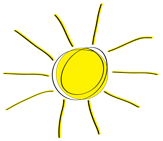 16   Father’s Day      Current Families                               Enrollment                     1   New Years Day2    Staff Workday21    M.L. King Day/no school31 Open House 7:00pm     Staff prep     NO School students4     Independence Day